小墨儿戏剧教育×正荣微公益 “戏剧社区”项目结案报告钟声敲响，带来了2019，也让“戏剧社区”项目进入尾声。在“戏剧社区”项目启动的四个月里，孩子创造了“戏剧社区”中许多精彩场面，接下来我们将从活动基本内容、活动宣传、活动重要节点、活动效果、活动总结、财务明细、活动照片等几个方面进行汇报。一、活动基本内容“戏剧社区”项目是由小墨儿戏剧教育与正荣微公益联手推出的针对正荣社区业主的社区公益项目。自2018年10月13日在小墨儿戏剧教育怡山校区启动，至2019年1月27日，历时4个月，共17组家庭参与。此次“戏剧社区”项目的主要内容为创造力课程——教育戏剧，旨在通过戏剧故事，让孩子参与其中，填补故事空白，在接受戏剧的同时开发他们的想象力和创造力，提升孩子的语言表达能力和合作交流能力。“戏剧社区”项目也让更多家长认识戏剧，感受戏剧。 此次“戏剧社区”共分为三个班级，分别为3-5岁教育戏剧班、6-7岁教育戏剧班、8-12岁教育戏剧班。根据年龄特点，三个班级有各自的主题：1、3-5岁班级主题：健康、艺术、科学、语言等。2、6-7岁班级主题：戏剧故事《弃儿》。这个故事带领孩子探讨权利、性别与法律。3、8-12岁班级主题：《红鬼与青鬼》。带领孩子探讨友谊和人际关系，从戏剧故事链接到自己的生活。不同年龄段的孩子探讨主题不同，深入程度也不同，但是“戏剧社区”的孩子们都得到了一定的成长。二、活动宣传在“戏剧社区”项目前期宣传上，小墨儿戏剧教育、正荣微公益、正荣社区相互配合，一起宣传“戏剧社区”项目。首先由正荣微公益与小墨儿戏剧教育一起在微信公众平台线上推广“戏剧社区”项目，运用客户转发将“戏剧社区”项目进行推广，同时，正荣社区物业部门在业主群众向各业主进行几轮的宣传，使正荣社区业主们了解“戏剧社区”项目活动的形式、内容等各个方面。活动中期，小墨儿戏剧教育发布两篇关于“戏剧社区”项目向正荣社区各业主、正荣微公益展示“戏剧社区”进展，并预计于2019年1月发布结案推文。“戏剧社区”项目线上共曝光4次，线上推广曝光率达523次。以下为“戏剧社区”项目线上推广具体情况：1、正荣会微信公众号线上招募      2018年9月30日 ,“戏剧社区”第一篇宣传文由小墨儿戏剧教育与正荣会联合推出，运用正荣会的影响力对戏剧社区进行推广。https://mp.weixin.qq.com/s/RjscPfuhHOzrICNfvZTfTA2、“戏剧社区”项目启动文案 2018年11月9日 ，小墨儿戏剧教育通过小墨儿戏剧微信公众平台在线上想社会正式公布“戏剧社区”项目启动。https://mp.weixin.qq.com/s?__biz=MzIyOTc1NzE2Nw==&mid=2247484561&idx=1&sn=b238ef0fd1220d25f6deb9d1be277045&chksm=e8bc9d11dfcb14075380c1f00eaafac21549c7d120fb42517774f13349886fedd09ea34faf9b&token=724823954&lang=zh_CN#rd3、 “戏剧社区”项目回顾文案发布2018年12月18日，“戏剧社区”接近中期，小墨儿戏剧教育在小墨儿微信公众平台向所有关注小墨儿戏剧教育的家庭展示“戏剧社区”项目开展以来的成果。https://mp.weixin.qq.com/s?__biz=MzIyOTc1NzE2Nw==&mid=2247484582&idx=2&sn=c682b1cbb8d885d5ecb4cb264b3053f6&chksm=e8bc9d26dfcb1430c471c05c9b94a8d396dda4f7b7c0f1fc3c6d52adccb7213f95563f56211e&token=724823954&lang=zh_CN#rd4、 “戏剧社区”结案报告2019年1月31日，“戏剧社区”来到尾声，小墨儿戏剧教育在小墨儿戏剧微信公众平台发布“戏剧社区”项目结案报告，宣告“戏剧社区”项目圆满结束，也将“戏剧社区”4个月的成果向各组家庭进行展示。https://mp.weixin.qq.com/s/Z863id34lGSyTTk1espUfQ 三、活动重要节点“戏剧社区”在这4个月中举办了以下活动：（1）2018年10月13日 教育戏剧大课堂开课教育戏剧是贯穿“戏剧社区”的大活动，正荣社区7组家庭全部参加。14次教育戏剧课程，让7组正荣社区家庭的孩子们在适合他们年龄的班级里施展自己的想象力、创造力，和同伴一起学习、成长，在学习过程中提升自己的表演力，释放自己的天性。（2）2018年12月中旬 “九种儿童观”家长工作坊2018年12月中旬，小墨儿戏剧教育在“戏剧社区”举办了三场“九种儿童观”家长工作坊。工作坊邀请正荣社区的家长们一起参加属于成人的“戏剧社区”，家长们反应热烈，不仅让在“戏剧社区”等孩子的时间变得有趣，也让家长们更了解该用怎样的儿童观来对待孩子，收获良多。（3）2018年12月底  “戏剧社区”小墨儿戏剧教育于2018年12月底举办“戏剧社区”家长会。根据孩子们课堂表现情况，小墨儿戏剧教育组织“戏剧社区”家长们进行了一场家长会，与家长进行了一场深入的交流，让我们更了解“戏剧社区”的孩子们，也让家长更了解孩子，看到平时看不到的孩子。(4)2018年12月23日 戏剧社区成员作品成果展小墨儿戏剧教育联合正荣财富中心早安市集举办了“戏剧社区”中期汇报展，在本次展览中，小墨儿向公众展示孩子们在“戏剧社区”半学期以来的作品。并给孩子展示自己的机会，自己介绍半学期以来学习的戏剧故事《红鬼与青鬼》。（5）2019年1月 “戏剧社区”项目结束，颁发证书2019年1月“戏剧社区”项目进入末期，小墨儿戏剧教育为戏剧社区的孩子们颁发了奖状，肯定了孩子们在“戏剧社区”表现，为孩子们留下在“戏剧社区”的回忆。四、活动效果通过本次的戏剧社区项目，小墨儿开展了一系列形式有趣、内容多样的活动，不仅有教育戏剧大课堂、让孩子展示自己的中期汇报演出、家长工作坊和家长会，还有小墨儿戏剧教育老师们每节课的教学日志。我们在“戏剧社区”中所作的一切，获得了参与活动家长们的认可，甚至有家长在活动前后在自己的社交圈中为我们免费推广，为教育戏剧在福州的推进打下了良好的基础。五、活动总结纵观“戏剧社区”项目的实施进程，总体上达到预期效果，让更多家庭认识戏剧，认识教育戏剧，点燃了家长和孩子们对戏剧的热情，初步实现“让戏剧走进生活”的宗旨。在“戏剧社区”体验的过程，我们也感受到了孩子们成长。当然，在“戏剧社区”项目中也有做的不够的地方，例如在宣传方式上还可以采用更加丰富的宣传手段，加大推广力度，让更多的家庭了解“戏剧社区”项目。另外在宣传时间上还可以再提早一些，让宣传时间更加充裕，让家长更了解“戏剧社区”。   六、财务明细财务说明：因本次项目实施过程中，因出现如下变故，致使项目开支超出预算：1、活动前期报名参与人员年龄不均，无法按照既定规划的3-5岁集中开展活动，因此调整了开班计划，增加了6-8岁与9-12岁两个年龄的活动计划，使得报名参与活动的孩子都顺利取得了参与活动的资格，这也同时也增加了人员开支。2、由于项目需前往北京学习，因此增加了教学研发/学习/顾问的费用。综上缘故，致使最终执行费用上涨，超出合同计划部分。超出部分可由小墨儿一方承担。活动图片教育戏剧课堂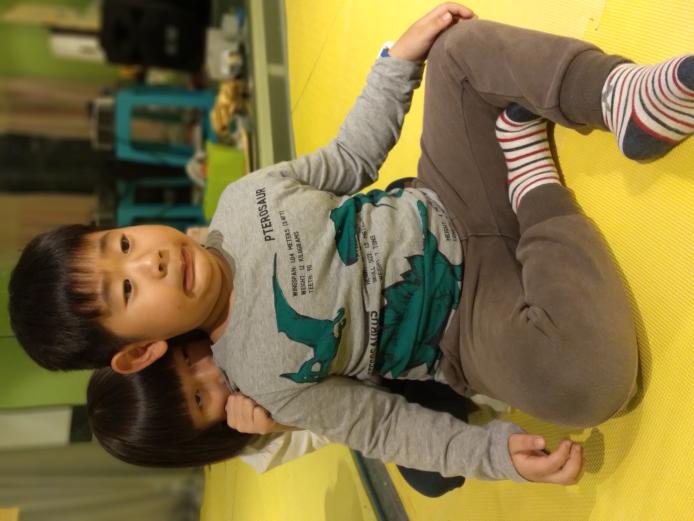 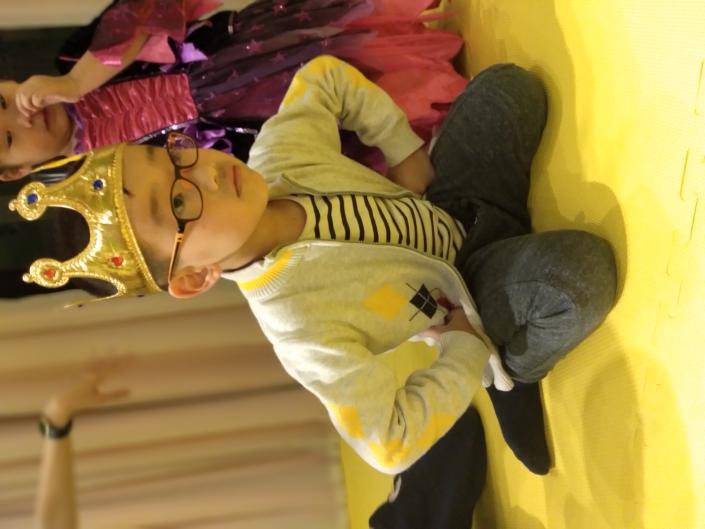 （2）“戏剧社区”中期汇报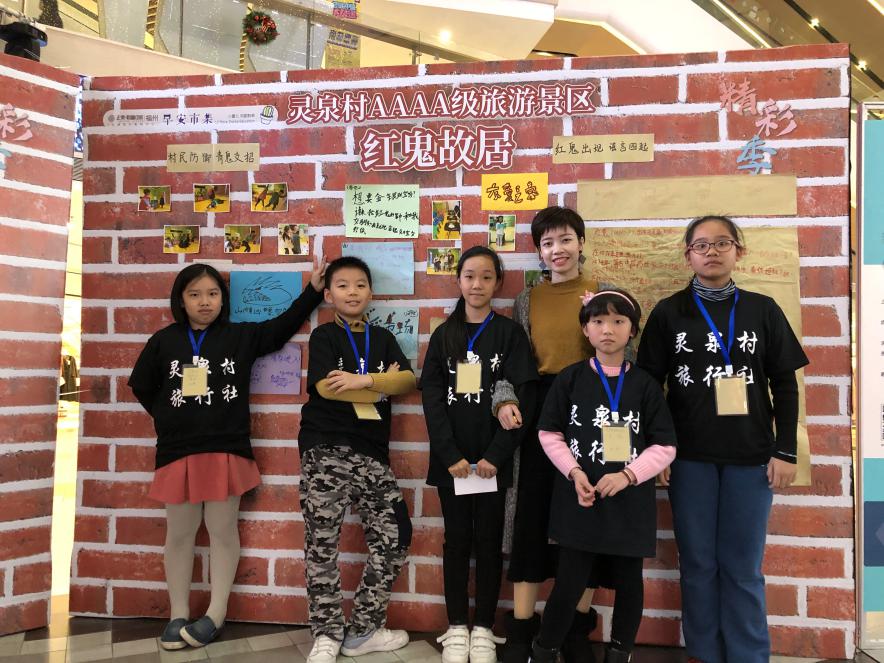 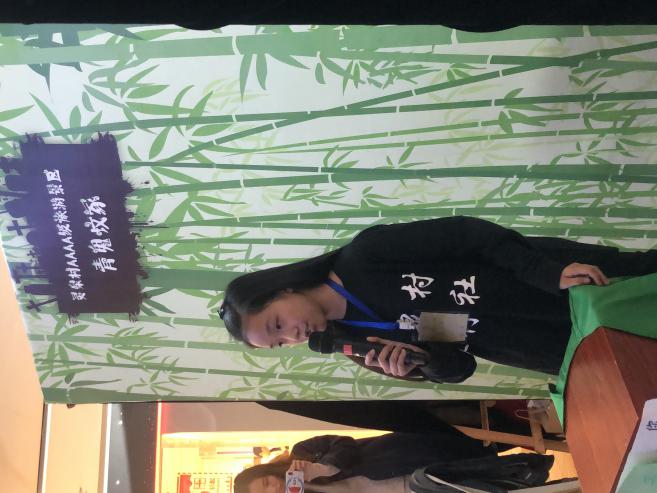 （3）“九种儿童观”家长工作坊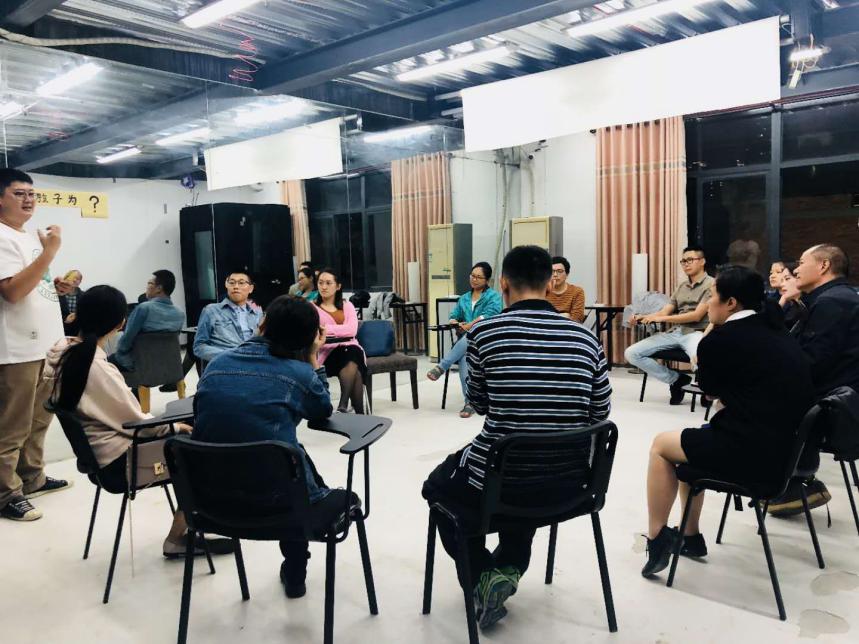 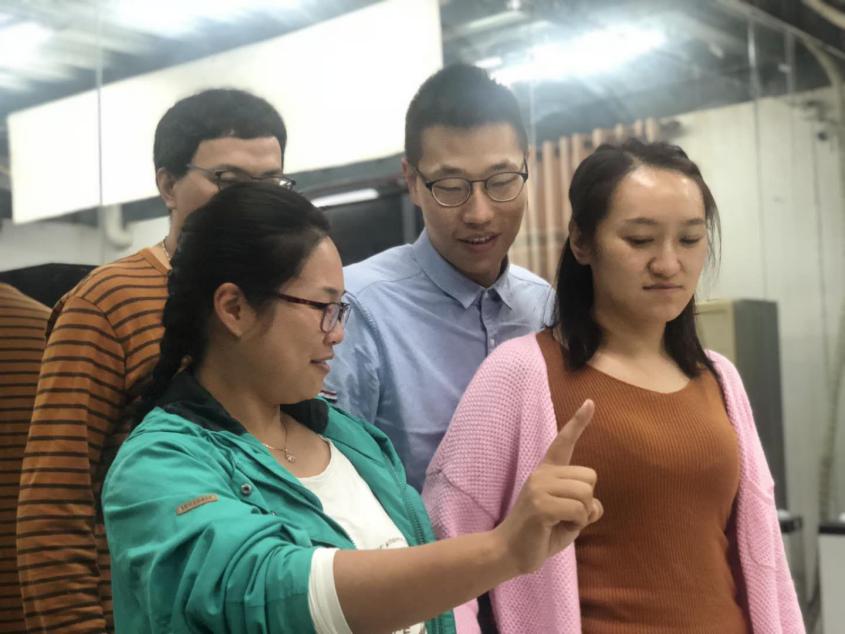 序号项目描述总计（元）1教学研发/课程顾问费用小墨儿向北京抓马宝贝学习教育戏剧课程，以及老师前往北京受训支出145002项目执行人员工资授课导师与助教，每人每月工资分别为5200元与1500元，每月共需6700元268003课堂教具消耗品课堂上所用的耗材（详情见下表）2684服装、道具用品课堂与演出时所用的服装、道具（详情见下表）476.025宣传读本采购采购教育戏剧宣传读本1505演出其他费用支出车费113.26总计总计总计42307.28课堂教具消耗品课堂教具消耗品课堂教具消耗品课堂教具消耗品单价数量总价打印资料0.1若干18A4纸6.216.2纸胶带2.51025彩笔8.218.2名字贴11212牛皮纸313马克笔224贴纸9.919.9硬卡纸0.4208硬纸皮19119彩色卡纸32132红色小方块1.51218橡皮泥18.8118.8蜡笔28.8128.8固体胶8.818.8蓝丁胶9.919.9纱布4.8838.4总价总价总价268服装、道具用品服装、道具用品服装、道具用品服装、道具用品单价数量总价摇铃5.215.2道具筹码0.45177.31安全帽8.81088篮子1.61524野人服装20120仿真娃娃45145面具14.9114.9戒指13.9113.9国王王冠12.99112.99医生服18.926113.52蓝大褂59159马甲12224兔子帽4.8948.2总价总价总价476.02